                                                                                                         Приложение к решению                                                                              Совета Сары-Тюзского  сельского поселенияПрограмма комплексного развития социальной инфраструктуры    Сары-Тюзскогосельского поселения          2.  Характеристика существующего состояния социальной инфраструктуры2.1 Социально –экономическое состояние поселения  Сары-Тюзское сельское поселение – муниципальное образование, входящее в состав Усть-Джегутинского  муниципального района,  Сары-Тюзское сельское поселение граничит с муниципальными образованиями Усть-Джегутинского и Карачаевского районов. Так, на севере и востоке Сары-Тюзское сельское поселение граничит с Красногорским, Важненским и Джегутинским сельскими поселениями Усть-Джегутинского района. На западе и юге – с Правокубанским и Новокарачаевским городскими поселениями Карачаевского района, Кумышским, Хумаринским и Каменномостким сельскими поселениями Карачаевского района.На территории Сары-Тюзского сельского поселения расположен 1 населённый пункт – аул Сары-Тюз.Площадь сельского поселения составляет около 68,7 км2.Численность составляет населения 3344 человекГраницы Сары-Тюзского СП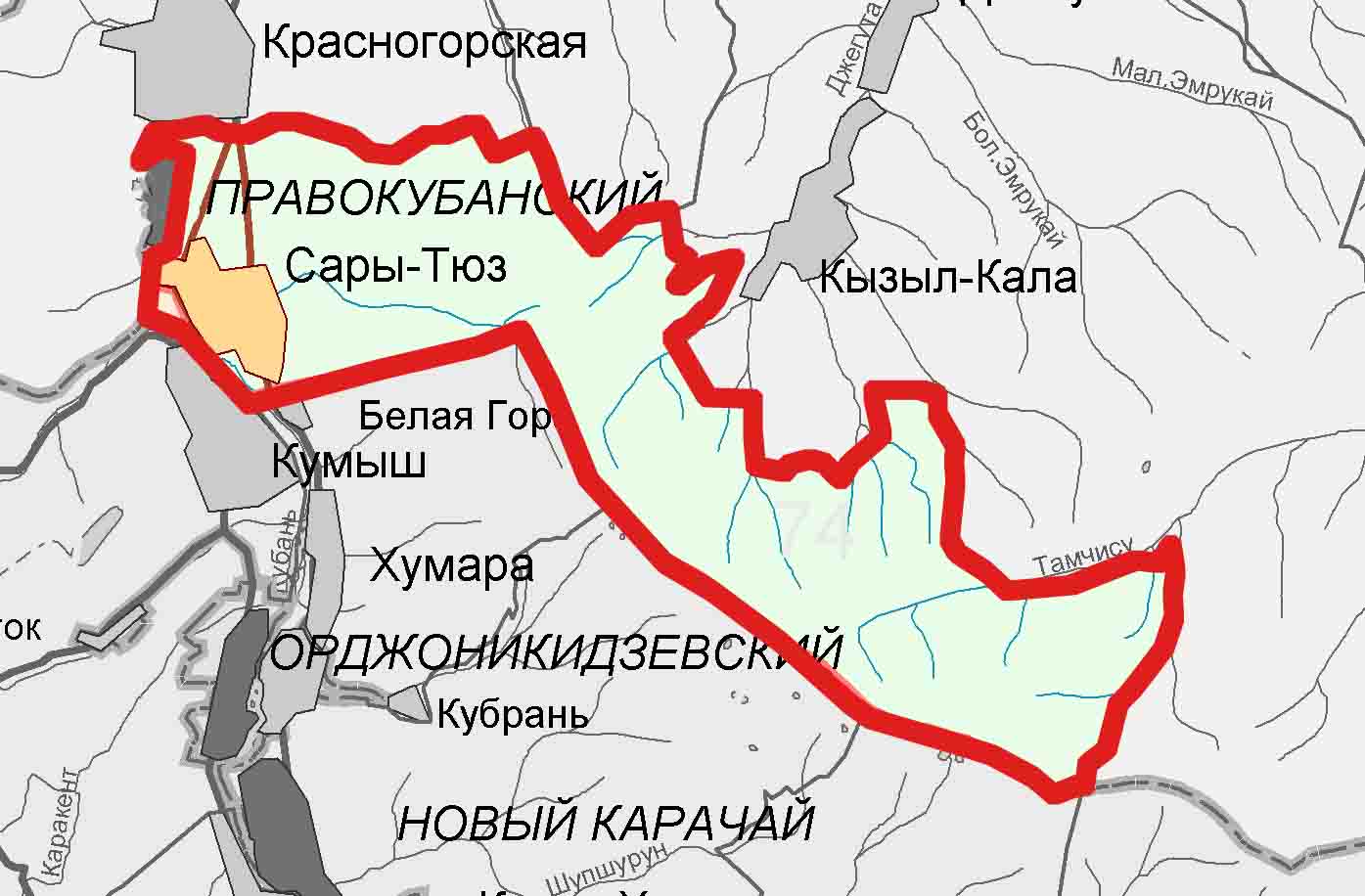 Сары-Тюзское  сельское поселение, являясь частью Усть - Джегутинского района, входит в Усть - Джегутинскую местную систему населенных мест. Усть – Джегутинская система населенных мест представлена:    - центром района – город Усть - Джегута, в котором размещены учреждения периодического пользования, посещаемые населением не реже одного раза в месяц. К ним относятся учреждения здравоохранения, культуры, торговли и т.д.;    - центрами сельских поселений, в которых размещаются учреждения периодического (администрация) и повседневного обслуживания;   - населенными пунктами района, в которых могут размещаться учреждения повседневного и первичного  обслуживания, т.е. посещаемые населением не реже 1 раза в неделю.     Большая часть учреждений  культурно-бытового обслуживания сельского поселения в настоящее время размещены в его центре –   а.Сары-Тюз.    Перечень учреждений обслуживания  Сары-Тюзского сельского поселения:  Дом Культуры, библиотека, школа, детский сад, спортвная площадка, спортзал при школе.    Особенностью Сары-Тюзского сельского поселения является его расположение на границе двух групповых систем населённых мест (ГСНМ) Карачаево-Черкесской Республики – Черкесской и Карачаевской. Можно отметить большее тяготение к Карачаевской ГСНМ – доступность до её центра, города Карачаевска, ближе, чем до города Черкесска.  Сведения о жилом фонде   Сары-Тюзского сельского поселенияОбщее количество жилищного фонда   Сары-Тюзского сельского поселения    составляет около 69,06 тыс.м2, средняя жилищная обеспеченность по поселению составляет                     16,2 м2/чел.    Ниже представлена характеристика жилищного фонда    Сары-Тюзского сельского поселения.Характеристика жилищного фонда  Сары-Тюзского сельского поселения По принадлежности весь  (100%) жилищный фонд находится в частной собственности граждан и имеет довольно низкий уровень износа. Перечень учреждений обслуживания на территории  Сары-Тюзского сельского поселения2.2.Техническо-экономические параметры существующих объектов  социальной инфраструктуры.   Созданная в поселении система культурно-бытового назначения по своим количественным показателям отвечает современным требованиям, более того по ряду показателей имеются свободные мощности. Поэтому основной задачей поселений является сохранение и модернизация систем с доведением их до современных требований и по качеству.      Поселение нуждается в строительстве детского сада, спортивного зала, стадиона, отсутствует центр досуга и детского творчества,  2.3. Прогноз развития социальной инфраструктуры.   Социальная инфраструктура представляет собой многоотраслевой комплекс, действующий в интересах повышения благосостояния его населения. Она охватывает систему образования и подготовки кадров, здравоохранение, культуру, физическую культуру и спорт и т.д. Уровень развития социальной сферы в сильной степени определяется общим состоянием экономики отдельных территориальных образований, инвестиционной и социальной политикой государственных структур и другими факторами. В числе последних важная роль принадлежит особенностям географического положения муниципального образования.   Сары-Тюзское  сельское поселение находится в  некотором отдалении от  районного центра и в некотором пространственном удалении от республиканского центра. Это предопределяет ориентацию на некое автономное обслуживание своего населения подавляющим большинством видов социальных услуг.  Расчет перспективного развития отраслей социальной сферы Сары-Тюзского сельского поселения производился на основе анализа современного их состояния с последующей экстраполяцией на средне- и дальнесрочные периоды. При этом учитывались разработанные прогнозные показатели перспективной демографической ситуации, экономической подсистемы, тенденции мирового и отечественного развития социальной сферы. В основу расчетов перспективной потребности и обеспеченности Сары-Тюзского сельского поселения социальной инфраструктурой и услугами были положены:- нормативные показатели, изложенные в Распоряжении Правительства Российской Федерации от 14 июля 2001 года №942-р «О социальных нормах и нормативах» и соответствующем документе от 19 октября 1999 года «Методика определения нормативной потребности субъектов Российской Федерации в объектах социальной инфраструктуры»;- утвержденные Правительством РФ изменениям в социальные нормы и нормативы, изложенные в Распоряжении от 13 июля . № 923-р;- нормативы СНиП 2.07.01-89.Расчетная численность населения Сары-Тюзского сельского поселения определяется на базе ретроспективного анализа движения населения поселения и перспектив его экономического развития.    Целями демографической политики являются небольшой рост  численности населения на 1 очередь и создание условий для ее дальнейшего роста на перспективу, а также повышение качества жизни и увеличение ожидаемой продолжительности жизни к 2016г. до 70 лет, к  2025г. до 75лет.Основными задачами демографической политики являются:сокращение уровня смертности не менее чем в 1,3 раза, прежде всего граждан в трудоспособном возрасте;сокращение уровня материнской и младенческой смертности не менее чем в 1,5 раза, укрепление репродуктивного здоровья населения, здоровья детей и подростков;сохранение и укрепление здоровья населения, увеличение продолжительности активной жизни, создание условий и формирование мотивации для ведения здорового образа жизни, существенное снижение уровня заболеваемости социально значимыми и представляющими опасность для окружающих заболеваниями, улучшение качества жизни больных, страдающих хроническими заболеваниями, и инвалидов;повышение уровня рождаемости (увеличение суммарного показателя рождаемости в 1,5 раза);укрепление института семьи, возрождение и сохранение духовно-нравственных традиций семейных отношений;Численность населения по сравнению с уровнем 2012 года увеличится   и составит в 2020 году – 106,0%, а в 2030г. - 123,0% от современного состояния.   Спрос на услуги социальной инфраструктуры подразумевает  дальнейшее формирование  общественно-деловой зоны, обеспечивающей  селу  Сары-Тюз статус административного центра сельского поселения.   Планируется на расчетный срок реализации  программы комплексного развития социальной инфраструктуры   строительство: -  строительство  детского сада;  - капитальный ремонт СОШ, ФАП, Дома культуры.     Предполагается в жилой зоне выделение мест под строительство объектов торговли, обслуживания, общественного питания и малого бизнеса.   Вокруг существующих и планируемых объектов общественного назначения, а также в жилых зонах, где возможно, предусматривается озеленение территории и благоустройство её путем создания скверов, цветников, газонов.  Улицы населенного пункта реконструируются в соответствии с действующими нормами, асфальтируются, в местах общественного назначения предусматриваются места для гостевых стоянок автомобильного транспорта.   Новое жилое строительство индивидуальными жилыми домами с участками предусматривается на свободных территориях и за счет заполнения пустующих площадей в существующих жилых кварталах.Жилищный фонд   К числу основных задач жилищной политики сельских поселений Усть - Джегутинского района  к расчетному сроку можно отнести:- строительство  нового жилищного фонда в целях создания условий для  предоставления каждой семье отдельного дома;- создание прозрачных условий для формирования рынка земельных участков под застройку, рынка подрядных работ; - формирование системы инженерного оборудования и благоустройства  с предоставлением населению, проживающему в жилищном фонде всех форм собственности, возможности полного инженерного оборудования.  Средний показатель жилищной обеспеченности – 10,8 ч/м2  ниже средних показателей по Карачаево – Черкесской республике ( на человека). В соответствии с п.2.1.5 Нормативов расчетные показатели жилищной обеспеченности для малоэтажной и индивидуальной жилой застройки не нормируются. Однако в соответствии со схемой территориального планирования, для расчётов объемов инженерной инфраструктуры, условно рекомендуется принимать показатель жилищной обеспеченности для Усть - Джегутинского района  на 2020 год в размере  на чел, а на 2026 год – 28,0 м2 на чел.     Всего на расчетный срок  реализации программы  предлагает объем нового жилищного строительства в размере  101,8 тыс.м2 общей площади.  Новое жилищное строительство на территории сельского поселения предусматривается малоэтажной индивидуальной застройкой с участками и  планируется по трем направлениям:	- на свободных территориях (резервы которых ограничены);	- уплотнительная застройка существующих жилых зон;	- реконструкция и расширение существующих жилых домов.Основным типом нового жилищного строительства на территории сельского поселения предлагается малоэтажная индивидуальная жилая застройка. Культурно-бытовое обслуживание           Формирование и развитие системы культурно-бытового обслуживания в значительной мере способствует достижению главной цели градостроительной политики – обеспечению комфортности проживания населения  сельского поселения.   Основной задачей культурно-бытового обслуживания  Сары-Тюзского сельского поселения на расчетный срок является формирование  системы обслуживания, которая бы позволила обеспечить человека всем необходимым, но в разумных, экономически оправданных пределах по радиусу доступности и ассортименту услуг.   Это возможно лишь на основе многоуровневой системы культурно-бытового обслуживания, которая позволяет в соответствии с проектной системой расселения, основанной на иерархической соподчиненности опорных центров, создавать экономически целесообразную социальную инфраструктуру.     Проектная система расселения и тесно связанная с ней система обслуживания включает для Усть - Джегутинского района 4 уровня обслуживания. 1 и 2 уровни расположены на территории республики за границами Усть - Джегутинского  района. 3 и 4  уровни обслуживания расположены на территории района.1 уровень. г. Черкесск должен как республиканский центр  концентрировать уникальные виды эпизодического  обслуживания (с периодичностью пользования реже 1 раза в месяц), которые распространяли бы свое влияние на республику в целом. 2 уровень. В межрайонных центрах, которые распространяют свое влияние на население, проживающее в пределах 2-2,5часовой транспортной доступности от них, намечается сконцентрировать учреждения и предприятия эпизодического пользования.3 уровень. Центрами периодического обслуживания (с периодичностью пользования не реже 1 раза в месяц) населения должен стать  районный центр – город Усть - Джегута. 4 уровень. Повседневное обслуживание (с периодичностью пользования не реже 1 раза в неделю) осуществляется в  сельских населенных пунктах района с подразделением на объекты первой необходимости и базовые объекты более высокого уровня.  На расчетный срок учреждения первой необходимости должны обслуживать население, проживающее в радиусе 30 минут  (2-2,5км) пешеходной доступности от них, а базовые объекты с пешеходно-транспортной доступностью не более 60 минут.     В центре сельского поселения   предлагается размещение базовых учреждений периодического и повседневного обслуживания.  Кроме того, в ауле Сары-Тюз предлагается создание условий для  развертывания  сезонной и выездной торговли. Конструктивные решения всех учреждений обслуживания  должны предусматривать возможность их использования маломобильными группами населения.         Расчет прогнозируемого развития культурно-бытового обслуживания произведен на основании рекомендаций СП 42.13330.2011 и  «Социальных нормативов и норм», одобренных распоряжением Правительства Российской Федерации от 03.07.1996 г. № 1063-р с изменениями от 14.07.2001 г.Расчет потребности в учреждениях культурно-бытового обслуживания                         Сары-Тюзского сельского поселения2.4.  Оценка нормативно-правовой базы, необходимой для функционирования            социальной инфраструктуры.   На сегодняшний день нормативно-правовая база, необходимая для функционирования и развития социальной инфраструктуры  Сары-Тюзского сельского поселения недостаточно развита.  Не совершенствован порядок использования земельных ресурсов,  не достаточно сформирован социальный климат, недостаточная работа по реабилитации инвалидов, в частности, слабая инфраструктурная доступность для инвалидов, неудовлетворительно решен  вопрос о квотировании рабочих мест.   3. Перечень мероприятий  по   проектированию и реконструкции объектов социальной инфраструктуры.Первый этап 2016-2021гг.   капитальный ремонт школы, ФАП, Дома культуры,  формирование территории для развертывания рынка сельхозпродукции местных товаропроизводителей, выездной, сезонной торговли, проведения ярмарок, массовых мероприятий. Второй этап 2022-2026 гг. строительство ДОУ в северной части аула, организация сельского музея в здании ДК, увеличение объемов площади жилого фонда.  Программой  предусматривается создание безбарьерной среды для маломобильных групп населения. С этой целью при проектировании общественных зданий должны предъявляться требования по устройству пандусов с нормативными уклонами, усовершенствованных покрытий тротуаров и всех необходимых требований, отнесённых к созданию безбарьерной среды.4. Источники финансирования.    Учитывая, что  Сары-Тюзское сельское поселение является  дотационным поселением, источники финансирования  по проектированию, строительству и реконструкции объектов социальной инфраструктуры поселения  предполагается з из   районного,  республиканского и федерального бюджетов, инвестиционных ресурсов банков, предприятий, организаций, предпринимателей, средств граждан.5.  Оценка эффективности мероприятий.    Основной оценкой эффективности мероприятий (инвестиционных проектов) по проектированию, строительству, реконструкции объектов социальной инфраструктуры поселения  является улучшение качества жизни населения на основе динамичного развития всех отраслей экономики и социальной сферы и выполнения, реализация целей и задач по пяти стратегическим направлениям:- создание и развитие организационно-правовых условий для экономического и социального развития территории;- рост уровня благосостояния жителей;- рост экономического потенциала  Сары-Тюзского СП;- формирование благоприятного социального климата;- рост качества среды жизнедеятельности.    В результате осуществления планируемых мероприятий ожидается повышение открытости инвестиционного процесса, уровня подготовки бизнес-планов и других документов при поиске потенциальных инвесторов и, соответственно, общее увеличение инвестиционной активности в   Сары-Тюзском  СП.    Основным результатом формирования благоприятного социального климата должно стать повышение уровня жизни малообеспеченных слоев населения Сары-Тюзском    сельского поселения.6.  Создание организационно-правовых условий для экономического и социального развития Сары-Тюзского  сельского  поселения   Совершенствование нормативно-правовой базы является важнейшим инструментом воздействия на внутреннюю среду, в которой будет осуществляться реализация программных мероприятий.Основной целью совершенствования нормативно-правовой базы является создание необходимых условий для развития потенциала Сары-Тюзского сельского поселения и обеспечения устойчивого экономического роста, сбалансированного социального и экологического развития.6.1.  Основные направления совершенствования нормативно-правовой                            базы  Сары-Тюзского сельского поселенияОсновными направлениями совершенствования нормативно-правовой базы являются:- стимулирование инвестиционной деятельности;- совершенствование порядка использования  земельных ресурсов;- формирование благоприятного социального климата.6.2. Мероприятия по развитию нормативно-правовой базыСтимулирование инвестиционной деятельности через создание действенных правовых и административных инструментов.Недостаточная инвестиционная активность является одной из наиболее важных проблем социально-экономического развития  Сары-Тюзского сельского поселения.   Серьезными препятствиями на пути к росту инвестиционной активности являются высокий инвестиционный риск и недостаток возможностей выгодного вложения капитала.   Совершенствование нормативно-правовой базы в данной области направлено на уменьшение инвестиционного риска путем стимулирования создания страховых фондов, предоставления государственных гарантий, льгот и иных форм государственной поддержки. Немаловажным направлением в данной сфере является упорядочение земельных отношений, обеспечение рационального природопользования при минимизации отрицательных воздействий на окружающую среду, что должно стать стимулом к активизации инвестиционной деятельности, повышению инвестиционной привлекательности сельского поселения.    Большую роль в данной работе будет играть взаимодействие с федеральными и региональными органами власти по совершенствованию порядка лицензирования и ввода в промышленную эксплуатацию стратегических месторождений полезных ископаемых, лесных и водных ресурсов.  Формирование благоприятного социального климата.Данное направление предполагает разработку и принятие ряда нормативных актов, направленных на улучшение социального положения социально незащищенных и малоимущих слоев населения  Сары-Тюзского сельского поселения. Большое внимание будет посвящено повышению уровня жизни инвалидов,  совершенствованию порядка предоставления медицинских, образовательных и других социальных услуг малоимущим слоям населения.Наименование Программа комплексного развития социальной инфраструктуры Сары-Тюзского сельского поселения    Усть-Джегутинского муниципального района Карачаево-Черкесской Республики   на период до 2026 года.Основание для разработки программыПрограмма комплексного развития социальной инфраструктуры Сары-Тюзского сельского поселения    Усть-Джегутинского муниципального района Карачаево-Черкесской Республики   на период до 2026 года разработана на основании следующих документов;- В соответствии с Федеральным законом от 30.12. 2012 № 289-ФЗ « О внесении изменений в Градостроительный кодекс Российской Федерации и отдельные законодательные акты Российской Федерации»;          - Постановлением Правительства Российской Федерации от 01.10.2015г.  № 1050 «Об утверждении требований к программам комплексного развития социальной инфраструктуры   поселений, городских округов»;         - Генеральный план развития Сары-Тюзского сельского поселения  Усть-Джегутинского муниципального района, Карачаево-Черкесской Республики на период до   2030г ;       - В соответствии с Распоряжением от 19.10.1999 г. №1683-р «Методика определения нормативной потребности субъектов РФ в объектах социальной инфраструктуры»;       - В соответствии с СП 42.13330.2011 «Градостроительство. Планировка и застройка городских и сельских поселений».Наименование заказчика:Администрация  Сары-Тюзского  сельского поселенияРазработчик программы:Администрация Усть-Джегутинского муниципального района Местонахождение программы	Россия, Карачаево-Черкесская Республика, Усть-Джегутинский района, Сары-Тюзское сельское поселение.     Основная цель программы  Повышение качества жизни населения, его занятости и самозанятости, экономических, социальных и культурных возможностей на основе развития сельхозпроизводства, предпринимательства, личных подсобных хозяйств торговой инфраструктуры и сферы услуг.Задачи программы1. Создание правовых, организационных, институциональных и экономических условий для перехода к устойчивому социально-экономическому развитию поселения, эффективной реализации полномочий органов местного самоуправления;2. Развитие и расширение информационно-консультационного и правового обслуживания населения; 3. Развитие социальной инфраструктуры, образования, здравоохранения, культуры, физкультуры и спорта: повышение роли физкультуры и спорта в деле профилактики правонарушений, преодоления распространения наркомании и алкоголизма;4. Ремонт объектов культуры и активизация культурной деятельности;5. Развитие личных подсобных хозяйств;6. Создание условий для безопасного проживания населения на территории поселения.7. Содействие развитию   малого бизнеса через помощь в привлечении льготных кредитов на проекты, значимые для развития поселения и организации новых рабочих мест:8. Содействие в привлечении молодых специалистов в поселение (врачей, учителей, работников культуры, муниципальных служащих);9. Содействие в обеспечении социальной поддержки слабозащищенным слоям населения:10. Привлечение средств из бюджетов различных уровней на укрепление жилищно-коммунальной сферы, на строительство и ремонт внутри-поселковых дорог, благоустройство поселения. Целевые показатели (индикаторы) обеспеченности населения объектами социальной инфраструктуры- развитие рынка сельхозпродукции местных товаропроизводителей, выездной, сезонной торговли,- строительство  детского сада; - капитальный ремонт СОШ, ФАП, Дома культуры;- увеличение количества жилого фонда до  101,8 тыс. м2 общей площади. Мероприятия  по проектированию, строительству, реконструкции объектов капитального строительства социальной инфраструктуры - строительство  детского сада;  - капитальный ремонт СОШ, ФАП, Дома культуры;- увеличение количества жилого фонда до  101,8 тыс. м2 общей площадиСроки и этапы реализации программы В два этапаПервый этап 2016-2021 гг.Второй этап 2022-2026 гг. Объемы и источники финансированияПрограмма финансируется из   районного,  республиканского и федерального бюджетов, инвестиционных ресурсов банков, предприятий, организаций, предпринимателей, средств граждан.Ожидаемые результаты программы - Рост объемов  сельскохозяйственного производства;-   увеличение количества жилого фонда до  101,8 тыс. м2 общей площади- Рост оборота розничной торговли, - Рост качества жизни населения.№№ п/пНаименование показателейОбщая площадь,тыс. м21Общее количество жилищного фонда69,062Жилищный фонд в  собственности: 69,06-личной 69,063Благоустройство жилищного фонда3.1- водопроводом98,03.2.- газом 99,0№ п/пНаименование учреждений обслуживанияЕдиница измеренийЕмкость1  ФАПобъект  12 МОУ СОШ мест 5003Административное зданиеобъект14Детский садмест365Библиотекаобъект16Дом культуры объект 1№ п/пУчреждения обслуживанияЕдиница измерений фактическая мощность проектная мощность1 ФАПобъект112 МОУ СОШ мест2855003Административное зданиеобъект114Детский садмест36365Библиотекаобъект116Дом культуры объект11№ п/пнаименованиеЕд. изм.Ед. изм.Расчетный срок на 2026 г- 3759 челРасчетный срок на 2026 г- 3759 чел№ п/пнаименованиеЕд. изм.Ед. изм.нормаемкостьУчреждение образованияУчреждение образованияУчреждение образованияУчреждение образованияУчреждение образованияУчреждение образования1Детские дошкольные учрежденияместмест74 на 1000 чел2632Общеобразовательные учрежденияместмест114 на 1000 чел3033Учреждения внешкольного образованияместмест10% от числа школьников38Учреждения здравоохранения и социального обеспеченияУчреждения здравоохранения и социального обеспеченияУчреждения здравоохранения и социального обеспеченияУчреждения здравоохранения и социального обеспеченияУчреждения здравоохранения и социального обеспеченияУчреждения здравоохранения и социального обеспечения1Стационары всех типовКойко-местоКойко-место10 на 1000 чел372Поликлиника, амбулатория, диспенсер (без стационара)Пос./смПос./см22 на 1000 чел623Станция скорой помощиавтомобильавтомобиль1 на 10 тыс. чел. в пределах  зоны 15 –мин. доступности14Аптеким2 на 1000 челм2 на 1000 чел50 м2 на 1000 чел150Учреждения культуры и искусстваУчреждения культуры и искусстваУчреждения культуры и искусстваУчреждения культуры и искусстваУчреждения культуры и искусстваУчреждения культуры и искусства1Учреждения культуры  м2 на 1000 чел м2 на 1000 чел10 м2 общей площади на 1000 чел1502Клубыместмест230 на 1000 чел.6903Библиотеки объектовобъектов1 объект  на 1000 чел3                                                  Физкультурно-                                                  Физкультурно-                                                  Физкультурно- спортивные сооружения спортивные сооружения спортивные сооружения1Спортивно-досуговый комплексм2 на 1000 чел200 м2650Торговля и общественное питаниеТорговля и общественное питаниеТорговля и общественное питаниеТорговля и общественное питаниеТорговля и общественное питаниеТорговля и общественное питание1Магазины продовольственных и промышленных товаров м2 торговой площади м2 торговой площади300 м2 торговой площади на 1000 чел9202Предприятия общественного питанияместмест40120Учреждение и предприятия бытового и коммунального обслуживанияУчреждение и предприятия бытового и коммунального обслуживанияУчреждение и предприятия бытового и коммунального обслуживанияУчреждение и предприятия бытового и коммунального обслуживанияУчреждение и предприятия бытового и коммунального обслуживанияУчреждение и предприятия бытового и коммунального обслуживания1Предприятие бытового обслуживанияРабочих местРабочих мест7 раб. мест на 1 тыс. чел212Баниместмест7 кол. мест на 1000 чел213Пожарные депоавтомашинаавтомашина0,4 машин на 1000 тыс. жит.в пределах 20 мин. доступности1Административно-деловые и хозяйственные учрежденияАдминистративно-деловые и хозяйственные учрежденияАдминистративно-деловые и хозяйственные учрежденияАдминистративно-деловые и хозяйственные учрежденияАдминистративно-деловые и хозяйственные учрежденияАдминистративно-деловые и хозяйственные учреждения1Организации и учреждения управленияобъектобъектВ соответствии  с тех. регламентом12Отделение банков, операционная касса м2 на 1000 чел. м2 на 1000 чел.40 м2 общей площади на 1000 чел.120,03Отделение связиОбъект/на жилую группуОбъект/на жилую группу1 объект на жилую группу14Пункт охраны порядка м2 на жилую группум2 на жилую группу 10 м2 общей площади на жилую группу1